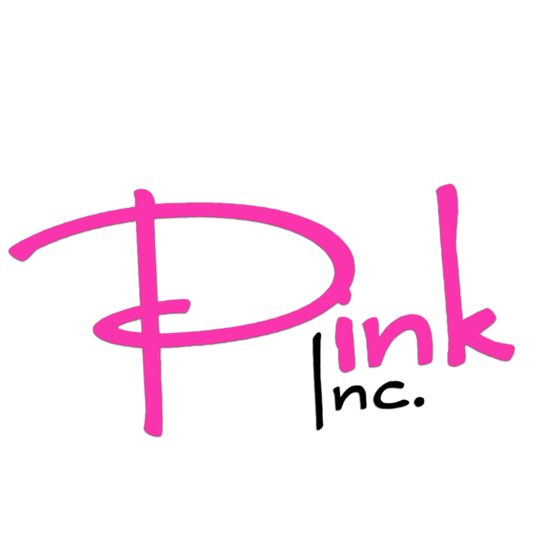 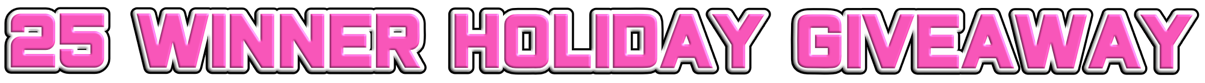 HUGE 25 Person Christmas Holiday New Year Giveaway!! Palettes, Lippies, Highlights, Skin Care & More! Contest Ends January 1st at 11:59pm EST. Open Internationally (watch video for details). Winners HAVE to email us with their order of preferences (copied and pasted as written out below) to tanya@pinkinc.usSteps: Use this link to start entering. You need to be subscribed to my YouTube channel & comment on this video, Follow my Instagram Account and comment on the giveaway photo to win a Huda Obsessions Collection (All 3 Neon Palettes, Sapphire Palette, Emerald Palette, Ruby Palette, Topaz Palette, Amethyst Palette, & Coral Palette, Tarte Primer, and Fenty Beauty Highlight) and for even more add-ons, repost the IG Photo on your profile page, tag 3 friends and me, and write #HolidayGiveaway #MakeupGiveaway #ChristmasGiveaway #NewYearGiveaway #EyeshadowPaletteGiveaway #Giveaway Giveaway Sets to Mix and Match 2 Categories: Makeup + Bonus Add-Ons, Candles, Fawn Mugs, & More!Eyeshadow Palette/Makeup Sets:PML Mothership Midnight Sun PalettePML Mothership Sublime PalettePML Mothership Bronze Seduction PalettePML Mothership Subliminal PaletteMAC Cosmetics Palettes – You Get To Pick TwoQueen Supreme PaletteRisk Taker PaletteMischief Minx Palette Basic Bitch PalettePower Hungry PaletteClassic Cutie PaletteABH Soft Glam & Modern Renaissance (without sleeves but brand new from Beautylish), including Natasha Denona Glow Gold Highlighter, YSL Lipstick in 15 Coral (limited edition packaging), YSL Lipstick in 44 Nude (limited edition packaging), YSL X Zoe Kravitz Lipstick in 125 Honey Nude (limited edition packaging), & ABH Lip Gloss SetABH Vault/Chest - Soft Glam & Modern Renaissance & Glow Kit in Sun DippedABH Vault/Chest - Soft Glam & Modern Renaissance & Glow Kit in SugarABH Vault/Chest - Soft Glam & Modern Renaissance & Lip Gloss SetMilani Gilded Noir & Gilded Rouge Stila Ethereal Elements Beauty Boss Lip Gloss Set, 2 Stila Magnificient Metals Glitter and Glow Liquid Eyeshadow Sets (6 colors total), & Milk Makeup KitMoschino + Sephora Eyeshadow Palette3 Lorac Unzipped Eyeshadow Palettes – Unfiltered, Brazen, & Elegance Zoeva Eyeshadow Palettes – You Get To Pick Two Screen Queen Spice of LifeBasic Moment Matte Cocoa Blend Opulence Caramel Melange Nude Spectrum Tarte Holiday Eyeshadow PaletteUrban Decay – Elements Palette, Light Beam Palette, Beached Palette, Trio of Heavy Metal Glitters, & an UD BrushLime Crime – Train Case, Velvetines Lip Set, Lip Topper, & Violet Voss Pro Highlighting PaletteLime Crime – Train Case, Lippies With Spinner, Nars Voyageur Palette, Nars Satin Lip Pencil, Nars Dual Intensity Eyeshadow, & Black Radiance True Complexion 3D Highlighter PaletteMarc Jacobs Set (Makeup Bag, Dew Drops in Fantasy, 2 Sequin Glam Glitter Eyeshadows in Topaz Flash and Blitz Glitz, Enamored Hydrating Lip Gloss Stick in Sugar Sugar, High Liner Gel Crayon in Brown(out), Mini Gel Crayon in Black, Mini Sugar Sugar Lip Gloss, Mini Mascara, Ouai Set, Givenchy Makeup Bag & Givenchy Star Mystic Glow Powder HighlighterIG Prize: Huda Beauty Obsessions Palettes: All 3 Neon, Sapphire, Emerald, Ruby, Topaz, Amethyst, & Coral as well as the Tarte Pore Filling Primer (Timeless Smoothing Primer), and the Fenty Beauty Highlight in Trophy WifeAdd Ons: 3 Fawn Mugs with Body Wash & Cream included!Makeup (Just To Name A Few):Nars 500 point perk Too Faced 500 point perkToo Faced 500 point perkABH Kit Bare Minerals Set Too Faced Bronzer2 Ofra Highlighters Milani Set (Matte Setting Spray & Blush – plus I’m adding a Milani primer)Milani Set (Matte Setting Spray & Blush)Milani Set (Make it Last Setting Spray & Blush – plus I’m adding a Milani primer)Becca Cosmetics Kit & More Becca Items (a lot)Benefit Cosmetics Kit Becca HighlightNars Blushes and moreMascaras (PML, Hourglass, Clinique Nars, Too Faced, Tarte, Pretty Vulgar, Givenchy, Marc Jacobs & More included)Primers (YSL, Too Faced, FAB, Soap & Glory, Pure, Guerlain, & More)Bite Beauty SetBecca Setting PowderBecca Primers Cover FX (primers and setting powders) (many)Laura Mercier Glosses (many)Elf Jelly Pot & Primers Full Size Physician’s Formula Butter BlushUrban Decay Color Correctors Benefit Precisely My Brows 3.5Charlotte Tilbury LipsTom Ford LipsLaura Mercier Setting Powders (many)Marc Jacobs (mascaras, eyeliners, lippies)SO MUCH MORE (than what is listed and what is pictured)Skin Care (Just To Name A Few)Josie Maran Juicy Glowing Argan Treats 500 point perkFresh Rose Hydration Heroes 500 point perkPeter Thomas Roth Cleanse, Treat, Repeat 500 point perkPeter Thomas Roth Cleanse, Treat, Repeat 500 point perkPeter Thomas Roth Cleanse, Treat, Repeat 500 point perkPeter Thomas Roth Cleanse, Treat, Repeat 500 point perkPeter Thomas Roth Cleanse, Treat, Repeat 500 point perkOle Henrikson KitOle Henrikson KitOle Henrikson KitMario Badescu Kit Ren KitDermalogica KitLaneige KitClinique KitFAB KitAmore Pacific Essential KitAmore Pacific Essential KitBoscia Cleansers TatchaCliniqueRenIt CosmeticsBody Washes & Shower Gels Dr. Dennis GrossDeluxe Shisheido Creams Elf Face OilsOle Henriksen Small Fab Kit Boscia CreamsSO MUCH MORE (than what is listed and what is pictured)Perfume (Just To Name A Few)Dolce & Gabbana (Deluxe)YSL & Lipstick (Deluxe)Jo Malone (Deluxe)Lancôme (Deluxe)Kate Spade (Deluxe)SO many samplesCandles:Rosie Jane (coconut wax candle)Philosophy in Amazing GraceUlta Beauty Limited Edition Three Piece SetOther Items Up For Grabs:L’Oreal Infallible Fresh Wear Foundation in 410 and 420 UNOPENEDLaura Mercier Face Illuminating Palette (swatched & used once)Makeup Revolution Conceal and Hydrate Foundation in F7 UNOPENED Smashbox Studio Skin Foundation in 1.1 Used Once Natasha Denona Transformatte Pore Vanishing Foundations in 5N Fair Neutral & 20Y Light Yellow (Used/Swatched Once)The Balm The Luminizer (Only Swatched)Smashbox X Vlada Primer (Used Once)MAC Cosmetics Mother O Pearl (Never Used)Glow Haus Tote & Bloomingdales Makeup Bags